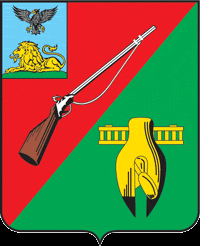 ОБЩЕСТВЕННАЯ ПАЛАТАСТАРООСКОЛЬСКОГО ГОРОДСКОГО ОКРУГАIII СОЗЫВАВосьмое  заседание СоветаОбщественной палатыСтарооскольского городского округа« 23 »  мая  2018 г.	                             		     	         	                      № 30                                                             РЕШЕНИЕО работе городского транспорта,социального такси для гражданс ограниченными возможностями.Заслушав и обсудив информацию  заместителя главы администрации Старооскольского городского округа по социальному развитию – Востоковой С.Н., начальника управления транспорта и связи – Трефиловой Н. В., директора МБУ  "Комплексный центр социального обслуживания  населения" - Сидякиной Т.М., президента Белгородской региональной общественной организации инвалидов – колясочников «Мы вместе» - Карапузова Ю.А. и членов Совета Общественной палаты, СоветРЕШИЛ:Принять к сведению информацию  заместителя главы администрации Старооскольского городского округа по социальному развитию – Востоковой С.Н., начальника управления транспорта и связи – Трефиловой Н. В., директора МБУ  "Комплексный центр социального обслуживания  населения" - Сидякиной Т.М., президента Белгородской региональной общественной организации инвалидов – колясочников «Мы вместе» - Карапузова Ю.А. и членов Совета Общественной палаты. Рекомендовать администрации Старооскольского городского округа рассмотреть возможность при составлении мероприятий по развитию города, создания соответствующей инфраструктуры для инвалидов - колясочников: приобретения  необходимого спец транспорта, обустройства остановок, вокзалов, пешеходных переходов и социальных объектов. Рекомендовать администрации Старооскольского городского округа,  рассмотреть возможность в приобретении в  2018году  2-х единиц автотранспорта марки ГАЗ – 3221 для перевозки инвалидов-колясочников и ГАЗ 32212-763 с 13 мест по доставки больных в диализный центр, а так же введением в штатную численность учреждения двух дополнительных ставок водителей за счет средств бюджета Старооскольского городского округа,  в связи с создавшейся  критической ситуации по перевозке инвалидов – колясочников.Контроль за данным решением возложить на Совет Общественной палаты Старооскольского городского округа.Председатель  Общественной палатыСтарооскольского городского округа		          	  	В.Б. Лукъянцев